Dear Sir/Madam,It is my pleasure to invite you to attend a joint meeting of ITU-T Study Group 2 Regional Group for Africa (SG2RG-AFR) and ITU-T Study Group 2 Regional Group for the Arab region (SG2RG-ARB), which is planned to be run fully virtual on 17 May 2021. Note that no fellowships will be awarded, and the entire meeting will run in English only with no interpretation.The meeting will be run from 1100 hours to 1600 hours, Geneva time, using the MyMeetings remote participation tool.Key deadlines:Additional meeting information is set out in Annex A. A draft meeting agenda, prepared in agreement with the SG2RG-AFR Chairman (Ms Susan Nakanwagi, Uganda) and the SG2RG-ARB Chairman (Mr Saif Bin Ghelaita, United Arab Emirates) is set out in Annex B.Practical information relating to the meeting will be posted on the SG2RG-AFR and SG2RG-ARB webpages at: https://www.itu.int/en/ITU-T/studygroups/2017-2020/02/sg2rgafr and https://www.itu.int/en/ITU-T/studygroups/2017-2020/02/sg2rgarb.Participation in the SG2RG-AFR and SG2RG-ARB meetings is defined per clause 2.3.3 of WTSA Resolution 1 (Rev. Hammamet, 2016). Please note that continuity of representation would be helpful to the group's work. I wish you a productive and enjoyable meeting.	ANNEX A
Additional informationWORKING METHODS AND FACILITIESDOCUMENT SUBMISSION AND ACCESS: The meeting will be run paperless. Member Contributions and draft TDs should be submitted by e-mail to tsbsg2@itu.int using the appropriate template. Access to meeting documents is provided from the regional group homepage, and is restricted to ITU-T Members with an ITU account that has TIES access.WORKING LANGUAGES: In agreement with the Chairmen of the regional groups, the working language of the meetings will be English only.INTERACTIVE REMOTE PARTICIPATION: The MyMeetings tool will be used to provide remote participation for all sessions. Delegates must register for the meeting and identify themselves and their affiliation when taking the floor. Remote participation is provided on a best-effort basis. Participants should be aware that the meeting will not be delayed or interrupted because of a remote participant’s inability to connect, listen or be heard, as per the chairman's discretion. If the voice quality of a remote participant is considered insufficient, the Chairman may interrupt the remote participant and may refrain from giving the participant the floor until there is indication that the problem is resolved. The meeting chat facility is an integral part of the meeting and its use is encouraged to facilitate efficient time management during the sessions.PRE-REGISTRATION, FELLOWSHIPS AND VISA SUPPORTREGISTRATION: Registration is mandatory and is to be done online via the regional group home page at least one month before the start of the meeting. As outlined in TSB Circular 68, the ITU-T registration system requires focal-point approval for registration requests; TSB Circular 118 describes how to set up automatic approval of these requests. Some options in the registration form apply only to Member States. The membership is invited to include women in their delegations whenever possible.Registration is mandatory via the online registration form on SG2RG-AFR and SG2RG-ARB webpages. Without registration, delegates will not be able to access the MyMeetings remote participation tool.NEW DELEGATES, FELLOWSHIPS AND VISA SUPPORT: For virtual meetings, since there is no travel involved, no fellowships are provided and visa support is not applicable. Orientation sessions for new delegates will be provided as considered appropriate by the regional group chairmen.ANNEX BDraft Agenda 
Meeting of ITU-T SG2 Regional Group for Africa (SG2RG-AFR) and 
ITU-T SG2 Regional Group for the Arab Region (SG2RG-ARB)
Virtual, 17 May 2021Updates to this agenda can be found in SG2RG-AFR-TD099 and SG2RG-ARB-TD104.________________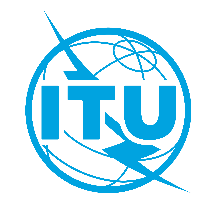 International telecommunication unionTelecommunication Standardization Bureau International telecommunication unionTelecommunication Standardization Bureau Geneva, 1 April 2021Geneva, 1 April 2021Ref:TSB Collective letter 4/SG2RG-AFR TSB Collective letter 4/SG2RG-ARB SG2/RCTSB Collective letter 4/SG2RG-AFR TSB Collective letter 4/SG2RG-ARB SG2/RCTo Administrations participating in SG2RG-AFR and SG2RG-ARB;To ITU-T Sector Members participating in SG2RG-AFR and SG2RG-ARB; To ITU-T Associates participating in SG2RG-AFR and SG2RG-ARB; To ITU Academia participating in SG2RG-AFR and SG2RG-ARB; To the ITU Regional Office for Africa;To the ITU Regional Office for Arab States;To the ITU Area Office for Africa;To the ITU Area Office for Arab StatesTo Administrations participating in SG2RG-AFR and SG2RG-ARB;To ITU-T Sector Members participating in SG2RG-AFR and SG2RG-ARB; To ITU-T Associates participating in SG2RG-AFR and SG2RG-ARB; To ITU Academia participating in SG2RG-AFR and SG2RG-ARB; To the ITU Regional Office for Africa;To the ITU Regional Office for Arab States;To the ITU Area Office for Africa;To the ITU Area Office for Arab StatesTel:+41 22 730 5415+41 22 730 5415To Administrations participating in SG2RG-AFR and SG2RG-ARB;To ITU-T Sector Members participating in SG2RG-AFR and SG2RG-ARB; To ITU-T Associates participating in SG2RG-AFR and SG2RG-ARB; To ITU Academia participating in SG2RG-AFR and SG2RG-ARB; To the ITU Regional Office for Africa;To the ITU Regional Office for Arab States;To the ITU Area Office for Africa;To the ITU Area Office for Arab StatesTo Administrations participating in SG2RG-AFR and SG2RG-ARB;To ITU-T Sector Members participating in SG2RG-AFR and SG2RG-ARB; To ITU-T Associates participating in SG2RG-AFR and SG2RG-ARB; To ITU Academia participating in SG2RG-AFR and SG2RG-ARB; To the ITU Regional Office for Africa;To the ITU Regional Office for Arab States;To the ITU Area Office for Africa;To the ITU Area Office for Arab StatesFax:+41 22 730 5853+41 22 730 5853To Administrations participating in SG2RG-AFR and SG2RG-ARB;To ITU-T Sector Members participating in SG2RG-AFR and SG2RG-ARB; To ITU-T Associates participating in SG2RG-AFR and SG2RG-ARB; To ITU Academia participating in SG2RG-AFR and SG2RG-ARB; To the ITU Regional Office for Africa;To the ITU Regional Office for Arab States;To the ITU Area Office for Africa;To the ITU Area Office for Arab StatesTo Administrations participating in SG2RG-AFR and SG2RG-ARB;To ITU-T Sector Members participating in SG2RG-AFR and SG2RG-ARB; To ITU-T Associates participating in SG2RG-AFR and SG2RG-ARB; To ITU Academia participating in SG2RG-AFR and SG2RG-ARB; To the ITU Regional Office for Africa;To the ITU Regional Office for Arab States;To the ITU Area Office for Africa;To the ITU Area Office for Arab StatesEmail:tsbsg2@itu.int tsbsg2@itu.int To Administrations participating in SG2RG-AFR and SG2RG-ARB;To ITU-T Sector Members participating in SG2RG-AFR and SG2RG-ARB; To ITU-T Associates participating in SG2RG-AFR and SG2RG-ARB; To ITU Academia participating in SG2RG-AFR and SG2RG-ARB; To the ITU Regional Office for Africa;To the ITU Regional Office for Arab States;To the ITU Area Office for Africa;To the ITU Area Office for Arab StatesTo Administrations participating in SG2RG-AFR and SG2RG-ARB;To ITU-T Sector Members participating in SG2RG-AFR and SG2RG-ARB; To ITU-T Associates participating in SG2RG-AFR and SG2RG-ARB; To ITU Academia participating in SG2RG-AFR and SG2RG-ARB; To the ITU Regional Office for Africa;To the ITU Regional Office for Arab States;To the ITU Area Office for Africa;To the ITU Area Office for Arab StatesWeb:www.itu.int/en/ITU-T/studygroups/2017-2020/02/sg2rgafrwww.itu.int/en/ITU-T/studygroups/2017-2020/02/sg2rgarb www.itu.int/en/ITU-T/studygroups/2017-2020/02/sg2rgafrwww.itu.int/en/ITU-T/studygroups/2017-2020/02/sg2rgarb To Administrations participating in SG2RG-AFR and SG2RG-ARB;To ITU-T Sector Members participating in SG2RG-AFR and SG2RG-ARB; To ITU-T Associates participating in SG2RG-AFR and SG2RG-ARB; To ITU Academia participating in SG2RG-AFR and SG2RG-ARB; To the ITU Regional Office for Africa;To the ITU Regional Office for Arab States;To the ITU Area Office for Africa;To the ITU Area Office for Arab StatesTo Administrations participating in SG2RG-AFR and SG2RG-ARB;To ITU-T Sector Members participating in SG2RG-AFR and SG2RG-ARB; To ITU-T Associates participating in SG2RG-AFR and SG2RG-ARB; To ITU Academia participating in SG2RG-AFR and SG2RG-ARB; To the ITU Regional Office for Africa;To the ITU Regional Office for Arab States;To the ITU Area Office for Africa;To the ITU Area Office for Arab StatesSubject:Meeting of ITU-T SG2 Regional Group for Africa (SG2RG-AFR) and ITU-T SG2 Regional Group for the Arab Region (SG2RG-ARB); Virtual, 17 May 2021Meeting of ITU-T SG2 Regional Group for Africa (SG2RG-AFR) and ITU-T SG2 Regional Group for the Arab Region (SG2RG-ARB); Virtual, 17 May 2021Meeting of ITU-T SG2 Regional Group for Africa (SG2RG-AFR) and ITU-T SG2 Regional Group for the Arab Region (SG2RG-ARB); Virtual, 17 May 2021Meeting of ITU-T SG2 Regional Group for Africa (SG2RG-AFR) and ITU-T SG2 Regional Group for the Arab Region (SG2RG-ARB); Virtual, 17 May 20217 May 2021- Registration: online via the SG2RG-AFR or SG2RG-ARB webpages4 May 2021- Submit ITU-T Member contributions (by e-mail to tsbsg2@itu.int)Yours faithfully,Chaesub Lee
Director of the Telecommunication
Standardization Bureau 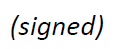 Annexes: 2 ITU-T SG2RG-AFRYours faithfully,Chaesub Lee
Director of the Telecommunication
Standardization Bureau Annexes: 2 ITU-T SG2RG-ARBYours faithfully,Chaesub Lee
Director of the Telecommunication
Standardization Bureau Annexes: 2Latest meeting information1Opening of the meeting2Adoption of the agenda3Overview of ITU-T Study Group 2 and Working Methods4Review of outcomes of previous SG2 parent and regional group meetings5Call location of emergency service6Experiences and challenges in National Numbering Plan development7Progress of the new National Numbering Plans repository (WTSA Res.91)8Administration of E.212 Mobile Country Code/Mobile Network Code and Q.708 International Signalling Point Code9Harmonization of short codes (including USSD codes and emergency numbers)10Interworking between IP based telecommunication applications and the legacy PSTN/PLMN networks11IoT Identification12Use of Network Colour Codes (NCC) in border sites13ENUM14EID (eUICC-ID)15Combating misuse of national numbering resources16Caller ID spoofing and Calling Party Number Delivery17Alternative Calling Procedures18Number portability including NP for IoT/M2M numbering resources19Use of telephone numbers by stakeholders other than operators20E.212 shared MCC and MNC21Highlights of important ITU events, such as AI for Good Global Summit, IoT week and WSIS Forum 22SG2RG-AFR, SG2RG-ARB and Member Contributions to ITU-T Study Group 2 of May/June 202123Venue and date of the next SG2RG-AFR, SG2RG-ARB meetings 24Any other business25Closure of the meeting